МІНІСТЕРСТВО ОСВІТИ І НАУКИ УКРАЇНИЛьвівський національний університет імені Івана ФранкаФакультет міжнародних відносинКафедра міжнародних економічних відносин                                                                                      ЗатвердженоНа засіданні кафедри міжнародних економічних відносинфакультету міжнародних відносинЛьвівського національного університету імені Івана Франка(протокол № 12 від 12.06. 2023 р.)Завідувач кафедри проф. Грабинський І. М. 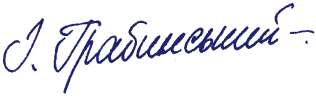                                           Силабус з навчальної дисципліни «Міжнародний менеджмент інновацій»,що викладається в межах ОП «Міжнародний менеджмент»другого (освітньо-наукового) рівня вищої освіти для здобувачів з спеціальності292 Міжнародні економічні відносиниЛьвів 2023р.Силабус курсуМІЖНАРОДНИЙ МЕНЕДЖМЕНТ ІННОВАЦІЙ 2023-2024 навчальний рікСтруктура курсу1-семестрСхема курсуД.е.н., доцент,професор кафедри міжнародних економічних відносинфакультету міжнародних відносинЛьвівського національного університету імені Івана Франка                                                                                                                                         Українець Л.А.Назва курсуМіжнародний менеджмент інноваційАдреса викладання курсум. Львів, вул. Січових Стрільців, 19, кафедра міжнародних економічних відносин, кім. 305Факультет та кафедра, за якою закріплена дисциплінаФакультет міжнародних відносин, кафедра міжнародних економічних відносинГалузь знань, шифр та назва спеціальності29 «Міжнародні відносини»; 292 «Міжнародні економічні відносини»Викладач (-і)Українець Лілія Анатоліївна, доктор економічних наук, професор кафедри міжнародних економічних відносин.Контактна інформація викладача (-ів)ел. пошта: liliya.ukrayinets@lnu.edu.uaтел. (032)239-47-81Консультації по курсу відбуваютьсяЧетвер 15.00 – 16.30 (кафедра міжнародних економічних відносин, вул. Січових Стрільців, 19)Сторінка дисципліниhttps://intrel.lnu.edu.ua/course/mizhnarodnyj-innovatsijnyj-menedzhmentІнформація про курсКурс «Міжнародний менеджмент інновацій» є нормативною дисципліною для студентів денної форми навчання ОП Міжнародний менеджмент спеціальності «Міжнародні економічні відносини» Львівського національного університету імені Івана Франка, яка викладається в другому семестрі в обсязі 3 кредити (за Європейською Кредитно-Трансферною системою ECTS)Коротка анотація курсуНавчальну дисципліну розроблено таким чином, щоб надати учасникам необхідні знання, обов’язкові для того, щоб здійснювати управління інноваціями і загальне управління зовнішньоекономічною діяльністю, але з обов’язковим знанням теорії інновацій. Тому у дисципліні представлено огляд концепцій міжнародного менеджменту інновацій, так і процесів і інструментів, які потрібні для представлення інтересів фірми на міжнародному ринку інновацій; як рушійного мотиву розвитку ринку чистої конкуренції, для гарантування одного з джерел доходності на фінансовому ринку.Динамічна стратегія реформування економіки України обумовлює необхідність активізації її діяльності на світовій арені. У зв’язку з цим особливої уваги набуває розробка не лише стратегічних напрямків інтеграції нашої країни у світове господарство (зовнішньоекономічних орієнтирів і доктрини), а й стратегічних засобів інтегрування, які б дали змогу нарівні взаємодіяти з міжнародними економічними організаціями, іноземними партнерами і конкурентами, тим самим допомагаючи здійснювати внутрішні економічні перетворення. В таких умовах досить важливим є здійснення реформ через призму інновацій. Правильно сформований інноваційний механізм в середині країни автоматично визначатиме її стратегічні політично-економічні позиції на міжнародному ринку. Однак, визнання інноваційної діяльності як визначального фактора економічного розвитку та виділення її як стратегічного пріоритету в розвитку міжнародних економічних зв’язків не дозволяє констатувати ефективність використовуваних в сучасний час методів управління інноваціями. Безумовно такий факт вимагає, з одного боку, поглибити теоретичну базу міжнародного інноваційного менеджменту, з іншого, вдосконалити підготовку кадрів як в області інноваційного управління, так і в області загального управління зовнішньоекономічною діяльністю, але з обов’язковим знанням теорії інновацій. Звичайно, практичне вирішення проблеми розвитку ринкових відносин залежить від ступеня освоєння теоретичних методів інноваційної діяльності. Мета та цілі курсуМета курсу полягає у формуванні відповідного світогляду у студентів щодо інноваційного процесу, вивченні певних міжнародних закономірностей інноваційних процесів як засобу економічного розвитку та набуття навичок творчого мислення. Завдання дисципліни полягають у тому, щоб дати студентам не тільки визначену кількість знань, а сформувати професійні навички, що дозволили б на основі отриманої інформації знаходити рішення в різноманітних ситуаціях на міжнародному ринку. Література для вивчення дисципліниБазова: 1. Захарченко В.І., Корсікова Н.М., Меркулов М.М. Інноваційний менеджмент: теорія і практика в умовах трансформації економіки -Навчальний посібник. – К.: Центр учбової літератури, 2012. – 448 с. 2. Ілляшенко С.М. Інноваційний менеджмент – Підручник. – Суми: ВТД ―Університетська книга, 2010. – 334 с. Допоміжна: 1. Біловодська О.А. (ред.) Механізм стратегічного управління інноваційним розвитком – Суми : Університетська книга, 2012. – 432 c 2. Дудар Т.Г., Мельниченко В.В. Інноваційний менеджмент- Навчальний посібник. — К.: Центр учбової літератури, 2009. — 256 с 3. Теляча Л.П. Міжнародний інноваційний менеджмент – Хмельницький: ХНУ, 2004. -166с 5. Панченко Є.Г. Міжнародний менеджмент: Навч.-метод. посіб. для самост. вивч. дисц. – К.: КНЕУ, 2007. – 468 с. 6. Родченко В.В. Міжнародний менеджмент: Навчальний посібник.-К.: МАУП, 2000. -240с. 7. Макогон Ю.В., Орехова Т.В. Международный менеджмент: Курс лекцій. – Донецк, Дон НУ 2003. – 277 с. 8. Кириченко О.А. Менеджмент зовнішньоекономічної діяльності: Навч. посіб. – 3-тє вид., перероб. і доп. – К.: Знання-Прес, 2002. – 384 с. 9. Транснаціональні корпорації: Навч. Посібник / В. Рокоча, О. Плотніков, В. Новицький та ін.. – К.: Таксон, 2001. – 304 с. 13. Кузьмін О. Основи менеджменту : Підручник/ Олег Кузьмін, Ольга Мельник,. -К.: Академвидав, 2003. -414 с.6. 14. Менеджмент: теоретичні основи і практикум : Навчальний посібник для студентів вищих закладів освіти/ Олег Гірняк, Петро Лазановський,. -К.: Магнолія плюс Львів: Новий Світ-2000, 2003. -334 с. 15. Осовська Г. Основи менеджменту : Навч. посібн./ Галина Осовська,. -К.: Кондор, 2003. -552 с. 16. Робінс Стефан П. Основи менеджменту/ Стефан П. Робінс, Девід А. ДеЧенцо, Пер. с англ. А. Олійник, М. Корчинська, Р. Ткачук,. -К.: Вид-во Соломії Павличко Осно-ви , 2002. -671 с. 17. Тарнавська Н. Менеджмент: теорія та практика : Підруч. для вузів/ Наталія Тарнавська, Роман Пушкар. -Тернопіль: ВКФ Карт-бланш , 1997. -457 с. 18. Хміль Ф. Менеджмент : Підручник для студ. вуз./ Федір Хміль,. -К.: Академвидав, 2003. -607 с. 19. Шегда А. Менеджмент : Навчальний посібник/ Анатолій Шегда, Ред. В. П. Розумний. -К.: Знання , 2002. -583 с. Інформаційні ресурси: 1. Harvard Business School: Higher Education – Доступно з: http://hbsp.harvard.edu/discipline/general-management 2. Інтернет портал для управлінців – Доступно з: http://www.management.com.ua/ 3. Розвиток бізнесу. Кейси – Доступно з: http://www.management.com.ua/ Тривалість курсу1 семестрОбсяг курсу 48 год. аудиторних занять. З них 32 год. лекцій, 16 год. практичних занять та 42 год. самостійної роботиОчікувані результатиЗагальні компетентності•	Здатність вчитися і оволодівати сучасними знаннями•	Здатність до пошуку, оброблення та аналізу інформації з різних джерел•	Здатність працювати в командіСпеціальні (фахові) компетентності•	Здатність приймати обґрунтовані рішення щодо налагодження міжнародних економічних відносин на всіх рівнях їх реалізації.•	Здатність оцінювати масштаби діяльності глобальних фірм та їхні позиції на світових ринках.•	Здатність застосовувати кумулятивні знання, науково-технологічні досягнення, інформаційні технології для осягнення сутності феномену нової економіки, виявлення закономірностей та тенденцій новітнього розвитку світового господарства.•	Здатність прогнозувати тенденції розвитку міжнародних ринків з урахуванням кон’юнктурних змін.•	Здатність до самонавчання, підтримки належного рівня знань, готовність до опанування знань нового рівня, підвищення своєї фаховості та рівня кваліфікації•	Здатність до організації і планування міжнародної економічної діяльності•	Здатність здійснювати переклад з іноземних мов на професійному та соціальному рівнях, включаючи усну та письмову комунікацію.Програмні результати навчання•	Креативно мислити, проявляти гнучкість у прийнятті рішень на основі логічних аргументів та перевірених фактів в умовах обмеженого часу і ресурсів на засадах використання різних діагностичних методологій провідних міжнародних організацій •	Систематизувати, синтезувати й упорядковувати отриману інформацію, ідентифікувати проблеми, формулювати висновки і розробляти рекомендації, використовуючи ефективні підходи та технології, спеціалізоване програмне забезпечення з метою розв’язання складних задач практичних проблем з урахуванням крос-культурних особливостей суб’єктів міжнародних економічних відносин. •	Приймати обґрунтовані рішення з проблем міжнародних економічних відносин за невизначених умов і вимог. •	Оцінювати ступінь складності завдань при плануванні діяльності та опрацюванні її результатів. •	Розуміти закономірності та тенденції розвитку світового господарства і феномену нової економіки з урахуванням процесів інтелектуалізації, інформатизації та науково-технологічного обміну. •	Презентувати результати власних досліджень шляхом підготовки наукових публікацій і апробацій на наукових заходахКлючові словаМіжнародний менеджмент, інноваціїФормат курсуОчнийТемиДив. Схему курсуПідсумковий контроль, формаІспит письмовий – 2 семестрПререквізити•	Франчайзинг•	Філософія бізнесуНавчальні методи та техніки, які будуть використовуватись під час викладання курсуЛекціїПрезентаціїГрупові проектиПроектно-орієнтоване навчанняДискусіїНеобхідне обладнанняМультимедійний проектор, 2019р., ноутбук  Asus– 2019р., настінна дошкаSmartbox 600, проекційний екран;   intel ® Pentium Impression, CPU IntelCore I3 (14 шт.), операційні системи: Windows 10.Критерії оцінювання (окремо для кожного виду навчальної діяльності)Оцінювання проводиться за 100-бальною шкалою. Бали нараховуються за наступним співвідношенням:Практичні/самостійні: 30% семестрової оцінки Контрольні заміри (модулі) – 20% семестрової оцінкиІспит: 50% семестрової оцінкиЗагалом протягом семестру 100 балівПисьмові роботи: Протягом семестру студенти повинні виконати кілька видів письмових робіт (есе, вирішення кейсу) Академічна доброчесність: Очікується, що роботи студентів будуть їх оригінальними дослідженнями чи міркуваннями. Відсутність посилань на використані джерела, фабрикування джерел, списування, втручання в роботу інших студентів становлять, але не обмежують, приклади можливої академічної недоброчесності.	Виявлення ознак академічної недоброчесності в письмовій роботі студента є підставою для її незарахуванння викладачем, незалежно від масштабів плагіату чи обману. Відвідання занять є важливою складовою навчання. Очікується, що всі студенти відвідають усі лекції і практичні зайняття курсу. Студенти мають інформувати викладача про неможливість відвідати заняття. У будь-якому випадку студенти зобов'язані дотримуватися усіх строків визначених для виконання усіх видів письмових робіт, передбачених курсом. Література. Уся література, яку студенти не зможуть знайти самостійно, буде надана викладачем виключно в освітніх цілях без права її передачі третім особам. Студенти заохочуються до використання також й іншої літератури та джерел, яких немає серед рекомендованих.Політика виставлення балів. Враховуються бали набрані па поточному тестуванні, самостійній роботі та бали підсумкового тестування. При цьому обов'язково враховуються присутність на заняттях та активність студента під час практичного заняття: недопустимість пропусків та запізнень на заняття: користування мобільним телефоном, планшетом чи іншими мобільними пристроями під час заняття в цілях не пов'язаних з навчанням; списування та плагіат: несвоєчасне виконання поставленого завдання і т. ін.Жодні форми порушення академічної доброчесності не толеруються.Питання до заліку чи екзамену1. Характерні риси і особливості глобалізації інноваційної сфери. 2. Зміст, завдання та функції міжнародного інноваційного менеджменту. 3. Основні поняття теорії інноватики. 4. Науково – технічний прогрес і нові характеристики відтворення. 5. Класифікація інновацій та їх специфіка. 6. Генезис інноваційно – підприємницьких теорій. 7. Роль держави в здійсненні міжнародного інноваційного підприємництва. 8. Методи державної підтримки інноваційної діяльності. 9. Поняття державної науково – технічної програми (ДНТП), види ДНТП. 10. Зарубіжний досвід державного регулювання інноваційної діяльності. 11. Міждержавні угоди про науково – технічне співробітництво України. 12. Середовище міжнародного інноваційного підприємництва. 13. Характеристика факторів впливу на інноваційний розвиток держав. 14. Організаційні структури інноваційного менеджменту. 15. Особливості організації венчурного бізнесу. 16. Сфери функціонування фірм, орієнтованих на життєвий цикл продукту. 17. Механізм функціонування технопарків та технополісів. 18. Роль фінансово – промислових груп та холдингів в МІМ. 19. Сутність та зміст поняття стратегії в інноваційній діяльності. 20. Види інноваційних стратегій поведінки на міжнародному ринку. 21. Методи та моделі вибору інноваційної стратегії. 22. Особливості інноваційних стратегій окремих зарубіжних країн. 23. Міжнародна практика формування концепцій науково – технічного та інноваційного розвитку країни. 24. Поняття та структура організаційно – економічного механізму управління міжнародним інноваційним підприємництвом. 25. Суть і принципи науково – технічного планування та прогнозування. 26. Характеристика інноваційного процесу як об’єкту міжнародного інноваційного менеджменту. 27. Поняття життєвого циклу інновацій. 28. Моделі і форми організації інноваційного процесу. 29. Мотиваційні фактори в міжнародному інноваційному менеджменті 30. Поняття оцінки ефективності інноваційних проектів. 31. Основні принципи оцінки інноваційного проекту. 32. Види ефекту від реалізації інновацій. 33. Методи оцінки економічної ефективності інновацій, їх призначення та класифікація. 34. Ефективність заходів зовнішньоекономічної діяльності. 35. Метод функціонально-вартісного аналізу (ФВА). 36. Поняття інтелектуальної власності. 37. Об’єкти права інтелектуальної та промислової власності. 38. Поняття інтелектуальної власності. 39. Об’єкти права інтелектуальної та промислової власності. 40. Методи оцінки об’єктів інтелектуальної власності. 41. Патентування інтелектуальної власності. 42. Особливості проведення ліцензійної торгівлі на міжнародному ринку інновацій. 43. Нормативно – правове забезпечення в області захисту інтелектуальної власності. 44. Міжнародні проблеми захисту об’єктів інтелектуальної та промислової власності, шляхи їх вирішення. 45. Система постачання інформації. Міжнародні стандарти в статистиці науки та інновацій. ОпитуванняАнкету-оцінку з метою оцінювання якості курсу буде надано по завершенню курсу.Форма навчанняКурсСеместрВсього  аудит (год.)Загальний обсяг (год.)У т. ч. (год.)У т. ч. (год.)У т. ч. (год.)Самостійна робота (год.)Контроль (модульні) роботиРозрахунково-графічні роботи (шт)Курсові  роботиконсультаціїІспит Форма навчанняКурсСеместрВсього  аудит (год.)Загальний обсяг (год.)ЛекціїЛабораторніПрактичніСамостійна робота (год.)Контроль (модульні) роботиРозрахунково-графічні роботи (шт)Курсові  роботиконсультаціїІспит Денна12489032164245ВечірняЗаочнаЕкстернат Тиж.Тема, план, короткі тезиФорма діяльності (заняття)* лекція, самостійна. дискусія, групова робота)Література.*** Ресурси в інтернетіЗавдання, годТермін виконання1Тема 1. Значення технологічних інновацій для розвитку міжнародного бізнесуВплив технологічних інновацій на суспільство. Економічний, соціальний, цивілізаційний вплив.Галузеві інновації. Інноваційна воронка . Важливість стратегічного підходуЛекціяПрактичне заняття самостійна роботаЗахарченко В.І., Корсікова Н.М., Меркулов М.М. Інноваційний менеджмент: теорія і практика в умовах трансформації економіки -Навчальний посібник. – К.: Центр учбової літератури, 2012. – 448 с. Біловодська О.А. (ред.) Механізм стратегічного управління інноваційним розвитком – Суми : Університетська книга, 2012. – 432 c Інтернет портал для управлінців – Доступно з: http://www.management.com.ua/ 32 тиж.2Тема 2: Основи виникнення технологічних інноваційТворче мислення як основа інновацій. Чинники, що впливають на індивідуальне творче мислення. Креативність на рівні організації. Стимулювання інновацій.Перехід від творчості до інновації. Винахідники. Інновації користувачів. Дослідження компаній. Важливість джерел НДДКР. Інноваційна співпраця. Університети і урядові установиІнноваційні мережі, технопарки, кластериЛекціяПрактичне заняття самостійна роботаОпрацювання кейсаІлляшенко С.М. Інноваційний менеджмент – Підручник. – Суми: ВТД ―Університетська книга, 2010. – 334 с. Дудар Т.Г., Мельниченко В.В. Інноваційний менеджмент- Навчальний посібник. — К.: Центр учбової літератури, 2009. — 256 с Harvard Business School: Higher Education – Доступно з: http://hbsp.harvard.edu/discipline/general-management 32 тиж3Тема 3: Форми і види інновацій.Види інновацій. Інновація продукту і інновація процесів. Радикальна інновація і незначна інновація. Створення навиків чи руйнування навиків. Інновації архітектури і інновації компонентівS-крива технології. Швидкість удосконалення технології та швидкість поширення технології. Життєвий цикл технології. Ера бродіння. Проривні технології. Домінуюча модель. Ера удосконалення. ЛекціяПрактичне заняття самостійна роботаГрупова роботаОпрацювання кейсаЗахарченко В.І., Корсікова Н.М., Меркулов М.М. Інноваційний менеджмент: теорія і практика в умовах трансформації економіки -Навчальний посібник. – К.: Центр учбової літератури, 2012. – 448 с. Теляча Л.П. Міжнародний інноваційний менеджмент – Хмельницький: ХНУ, 2004. -166с Розвиток бізнесу. Кейси – Доступно з: http://www.management.com.ua/ 32 тиж4Тема 4 Війни стандартів і домінуюча модельПричини появи домінуючої моделі: ефект навчання, мережеві ефекти. Крива досвіду. База використання. Доповнюючі товари. Вплив регулювання уряду на появу домінуючої моделі. Різні аспекти цінності інновації. Цінність самої інновації. Карта споживчої корисності. Цінність мережевого ефекту. Компоненти цінності. Реальні, очікувані та суб’єктивні складники цінності інновації. Віддача від ефектів мережі. Ефекти мережі і технічна корисність: конкуренція моделей. Виграш від мережевих ефектів і монопольні витратиЛекціяПрактичне заняття самостійна роботаОпрацювання кейсаІлляшенко С.М. Інноваційний менеджмент – Підручник. – Суми: ВТД ―Університетська книга, 2010. – 334 с. Панченко Є.Г. Міжнародний менеджмент: Навч.-метод. посіб. для самост. вивч. дисц. – К.: КНЕУ, 2007. – 468 с. Інтернет портал для управлінців – Доступно з: http://www.management.com.ua/ 32 тиж5Тема 5. Час виведення інновації на ринокПереваги першопрохідців. Лояльність до бренду і технологічна першість, пріоритетний доступ до фінансування і експлуатація витрат переходу споживачів. Переваги ефектів навчання і мережі, які само-підсилюються з часомЧинники, що визначають оптимальний час для виходу на ринок. Впевненість у споживачах, переваги інновації, стан опорних і доповнюючих технологій, загрози виходу конкурентів, рівень зростаючої віддачі галузі і ресурси фірми.ЛекціяПрактичне заняття самостійна роботаОпрацювання кейсаЗахарченко В.І., Корсікова Н.М., Меркулов М.М. Інноваційний менеджмент: теорія і практика в умовах трансформації економіки -Навчальний посібник. – К.: Центр учбової літератури, 2012. – 448 с. Родченко В.В. Міжнародний менеджмент: Навчальний посібник.-К.: МАУП, 2000. -240с. Harvard Business School: Higher Education – Доступно з: http://hbsp.harvard.edu/discipline/general-management 32 тиж6Тема 6: Вибір стратегічного спрямування фірмиОцінка поточного становища фірми. Зовнішній аналіз: модель п’яти сил Портера, аналіз зацікавлених сторін. Внутрішній аналіз. Модель ланцюга цінності.Визначення ключових компетенцій і вмінь. Покроковий аналіз бізнес-портфелю у пошуках ключових компетенцій. Динамічні вміння.Формулювання стратегічної цілі. Визначення різниці між наявними і необхідними  ресурсами і можливостями .ЛекціяПрактичне заняття самостійна роботаГрупова роботаОпрацювання кейсаІлляшенко С.М. Інноваційний менеджмент – Підручник. – Суми: ВТД ―Університетська книга, 2010. – 334 с. Кириченко О.А. Менеджмент зовнішньоекономічної діяльності: Навч. посіб. – 3-тє вид., перероб. і доп. – К.: Знання-Прес, 2002. – 384 с. Harvard Business School: Higher Education – Доступно з: http://hbsp.harvard.edu/discipline/general-management 32 тиж7Тема 7 Вибір інноваційного проектуБюджет на інноваційні розробки. Галузі за наукоємністю. Витрати на НДДКР.Кількісні методи вибору інноваційних проектів. Методи дисконтованих грошових потоків: метод приведеної чистої вартості (NPV) і внутрішня норма рентабельності (IRR). Реальні опціони.Якісні методи вибору інноваційних проектів. Скринінгові питання, карта проектів та Q-класифікація. Загальна структура планування проектівПоєднання кількісних та якісних методів. Декомбінаційний аналіз та аналіз середовища функціонуванняЛекціяПрактичне заняття Групова роботаОпрацювання кейсаЗахарченко В.І., Корсікова Н.М., Меркулов М.М. Інноваційний менеджмент: теорія і практика в умовах трансформації економіки -Навчальний посібник. – К.: Центр учбової літератури, 2012. – 448 с. Транснаціональні корпорації: Навч. Посібник / В. Рокоча, О. Плотніков, В. Новицький та ін.. – К.: Таксон, 2001. – 304 с. Harvard Business School: Higher Education – Доступно з: http://hbsp.harvard.edu/discipline/general-management 32 тиж8Тема 8 Стратегічне співробітництво у сфері інноваційПідстави для  самостійної розробки інновацій. Наявність виробничих можливостей. Захист інтелектуальної власності. Контроль над розвитком і використанням інновації. Розбудова та оновлення потужностей. Переваги партнерстваВиди угод про співпрацю у сфері інновацій. Стратегічні альянси, спільні підприємства, ліцензування, аутсорсинг і спільні дослідницькі установи. Порівняння різних шляхів проведення НДДКРВибір і моніторинг партнера. Стратегічна відповідність. Механізми моніторингу і управління.ЛекціяПрактичне заняття Самостійна роботаОпрацювання кейсаІлляшенко С.М. Інноваційний менеджмент – Підручник. – Суми: ВТД ―Університетська книга, 2010. – 334 сКузьмін О. Основи менеджменту : Підручник/ Олег Кузьмін, Ольга Мельник,. -К.: Академвидав, 2003. -414 с.6. Harvard Business School: Higher Education – Доступно з: http://hbsp.harvard.edu/discipline/general-management 32 тиж9Тема 9. Захист інноваційІнструменти захисту інновацій. Патенти. Торгові марки і знаки обслуговування. Авторське право. Комерційні таємниці. Ефективність і використання механізмів захисту. Пропрієтарні і відкриті системи. Переваги та недоліки захисту. Чинники, які треба оцінити при виборі стратегії захисту.ЛекціяПрактичне заняття Самостійна роботаОпрацювання кейсаЗахарченко В.І., Корсікова Н.М., Меркулов М.М. Інноваційний менеджмент: теорія і практика в умовах трансформації економіки -Навчальний посібник. – К.: Центр учбової літератури, 2012. – 448 с. Робінс Стефан П. Основи менеджменту/ Стефан П. Робінс, Девід А. ДеЧенцо, Пер. с англ. А. Олійник, М. Корчинська, Р. Ткачук,. -К.: Вид-во Соломії Павличко Осно-ви , 2002. -671 с. Harvard Business School: Higher Education – Доступно з: http://hbsp.harvard.edu/discipline/general-management 32 тиж10-11Тема 10. Організаційна структура інноваційної компанії.Розмір і структура організації. Переваги і недоліки великого розміру. Ефект масштабу. Парадокс Ікара. Формалізація фірми. Стандартизація. Централізація і децентралізація НДДКР. Механістична і органічна структури. Симетрична організація. Модульні і слабкопов’язані компанії Управління інноваційною діяльністю на міжнародному рівні. Централізована глобальна стратегія, локальна стратегія, стратегія локального поширення, стратегія глобальних зв'язків.ЛекціяПрактичне заняття Самостійна роботаГрупова роботаОпрацювання кейсаЗахарченко В.І., Корсікова Н.М., Меркулов М.М. Інноваційний менеджмент: теорія і практика в умовах трансформації економіки -Навчальний посібник. – К.: Центр учбової літератури, 2012. – 448 с. Робінс Стефан П. Основи менеджменту/ Стефан П. Робінс, Девід А. ДеЧенцо, Пер. с англ. А. Олійник, М. Корчинська, Р. Ткачук,. -К.: Вид-во Соломії Павличко Осно-ви , 2002. -671 с. Harvard Business School: Higher Education – Доступно з: http://hbsp.harvard.edu/discipline/general-management 64 тиж12-13Тема 11. Управління процесом розробки нового продуктуЦілі процесу розробки інновації. Максимізація відповідності вимогам користувачів. Мінімізація часу розробки. Контроль витрат на розробку.Методи досягнення цілей розробки інновацій: Послідовний і частково паралельний процеси розробки. Захисники(покровителі) проектів. Залучення споживачів і постачальників у процес розробкиІнструменти для покращання процесу розробки інновації.  Контрольні точки. Розгортання функції якості (РФЯ, QFD) – будинок якості. Проектування з урахуванням вимог виробництва.  Аналіз типів поломок (відмов) і їх наслідків. Комп’ютеризоване проектування і виробництвоІнструменти для оцінки результативності процесу розробки інновації. Критерії оцінки процесів розробки інноваціїЛекціяПрактичне заняття Самостійна роботаГрупова роботаОпрацювання кейсаІлляшенко С.М. Інноваційний менеджмент – Підручник. – Суми: ВТД ―Університетська книга, 2010. – 334 с. Осовська Г. Основи менеджменту : Навч. посібн./ Галина Осовська,. -К.: Кондор, 2003. -552 с. Інтернет портал для управлінців – Доступно з: http://www.management.com.ua/ 64 тиж14-15Тема 12. Управління командами з розробки нових продуктівФормування команди з розробки інновацій. Розмір команди. Склад команди. Типи взаємодій команди з оточенням. Структура команд з розробки інновацій. Функціональні команди. Легкі команди. Важкі команди. Автономні команди. Основні характеристики типів командУправління віртуальними командами. Децентралізована самокоординація;  Спеціаліст з системної інтеграції у ролі координатора. Ядро команди, яке створює основу системи. Централізована команди.ЛекціяПрактичне заняття Самостійна роботаГрупова роботаОпрацювання кейсаЗахарченко В.І., Корсікова Н.М., Меркулов М.М. Інноваційний менеджмент: теорія і практика в умовах трансформації економіки -Навчальний посібник. – К.: Центр учбової літератури, 2012. – 448 с. Робінс Стефан П. Основи менеджменту/ Стефан П. Робінс, Девід А. ДеЧенцо, Пер. с англ. А. Олійник, М. Корчинська, Р. Ткачук,. -К.: Вид-во Соломії Павличко Осно-ви , 2002. -671 с. Harvard Business School: Higher Education – Доступно з: http://hbsp.harvard.edu/discipline/general-management 64 тиж16Тема 13. Стратегії виведення інновації на ринокМомент виведення інновації на ринок.Ліцензування і сумісністьЦіноутворення.Дистрибуція. Стратегії прискорення дистрибуції. Альянс з дистриб’ютором. Об'єднання. Контракти і спонсорство. Гарантії і консигнаціяМаркетинг. Реклама. Промоушн. Піар.ЛекціяПрактичне заняття Самостійна роботаОпрацювання кейсаІлляшенко С.М. Інноваційний менеджмент – Підручник. – Суми: ВТД ―Університетська книга, 2010. – 334 с Робінс Стефан П. Основи менеджменту/ Стефан П. Робінс, Девід А. ДеЧенцо, Пер. с англ. А. Олійник, М. Корчинська, Р. Ткачук,. -К.: Вид-во Соломії Павличко Осно-ви , 2002. -671 с. Harvard Business School: Higher Education – Доступно з: http://hbsp.harvard.edu/discipline/general-management 31 тиж